Massachusetts Department of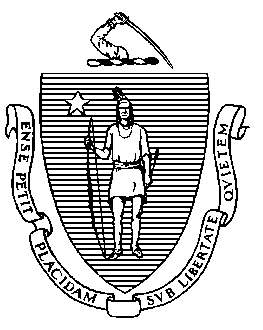 Elementary and Secondary Education75 Pleasant Street, Malden, Massachusetts 02148-4906 	       전화: (781) 338-3000                                                                                                                 전신 인자기: N.E.T. 릴레이1-800-439-2370의료상 이유로 학생이 60일 이상의 수업일 동안 가정, 병원 또는 소아 요양원에 있는 것이 필요하다는 의사 확인서매사추세츠 초중등 교육부 규정 603 CMR 28.04(4)는 아래와 같이 규정하고 있습니다:학생의 담당 의사 소견에 따라, 적격 학생이 의료상의 이유로 한 학년도 기간 동안 60일 이상의 수업일 동안 가정, 병원 또는 소아 요양원에 있을 가능성이 있는 경우, 특수 교육 담당관은, 지체없이 팀을 소집하여, 평가 요구 사항들을 고려하고, 또한 필요하다면, 학생의 독특한 상황에 알맞게 기존 IEP를 조정하거나 또는 새로운 IEP를 작성한다. 작성된 본 양식을 자녀의 교육구에 제출하십시오본인은 상기의 학생이 아래 표시된 장소에 남아 있는 것이 의료상으로 필요할 가능성이 있음을 확인합니다: □ 가정 또는  □ 병원 또는□ 소아 요양원 또는□ 세 곳을 절충학년도 기간 중 60일 이상의 수업일 기간 동안, 의료적 진단 및 사유로 인하여 학생이 가정, 병원, 소아 요양원에서 있어야 하며, 그렇지 않으면 의료상의 이유로 학교에 다닐 수 없습니다:학생이 병원 또는 소아 요양원에 입원한 날짜, 또는 가정에서 의료 치료를 시작한 날짜: ____________________ □ 학생이 건강 상태로 인하여 학년도의 잔여 기간 동안 가정, 병원 또는 소아 요양원에서 지낼 것으로 예상됩니다, 또는□ 학생이 학교에 복귀할 예정일은 _____________________일 (날짜를 제공하여야 함) 입니다.  (이 날짜 이후에도 지속적으로 의료상의 필요가 있는 경우, 학생의 부모 또는 보호자는 가정 및/또는 병원에서 교육 서비스를 계속 받아야 할 필요성을 확인하기 위하여 의사가 서명한 새로운 양식을 교육구에 제출하여야 합니다). 가정, 병원 또는 소아 요양원 학습 서비스에 대한 학생의 의료상 필요성에 관한 
의사 진술서본인은 상기 학생의 치료의로서 학생의 치료를 담당하고 있습니다.  본인은 이로써 위에서 설명된 의료상의 이유로 학생이 한 학년도 기간 동안 60일 이상의 수업일 기간 동안 또는 학년도 기간 동안 반복적으로 발생하여 60일 이상 누적되는 기간 동안 가정이나 병원 또는 소아 요양원에 머무를 수도 있다는 것을 증명합니다.의사 서명: ________________________________서명일: ______________________________________________추가 정보가 필요한 경우, 교육구는 부모의 동의를 구하고 치료의사인 귀하와 연락을 취할 수 있습니다.작성된 양식을 자녀의 교육구에 제출하십시오추가 정보는 가정 또는 병원 교육 서비스 시행에 관한 질의 응답 안내서에서 얻으실 수 있습니다.Jeffrey C. Riley국장